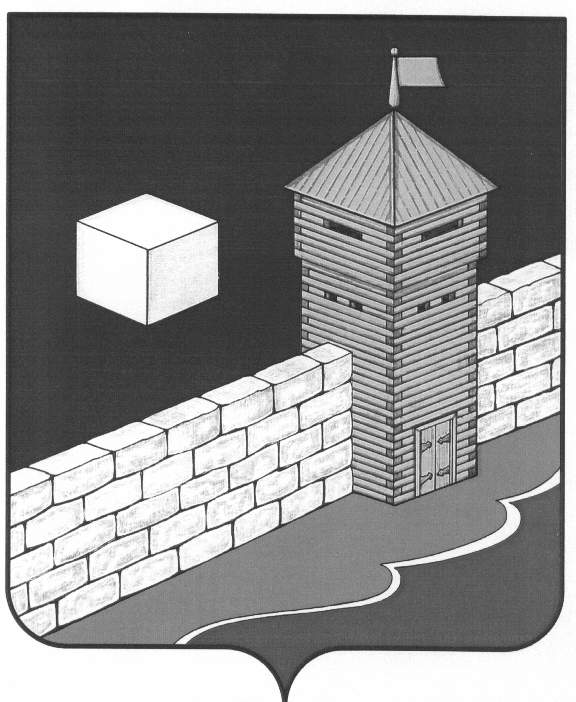 АДМИНИСТРАЦИЯ СЕЛЕЗЯНСКОГО СЕЛЬСКОГО ПОСЕЛЕНИЯПОСТАНОВЛЕНИЕ456564 Челябинская область, Еткульский район, с. Селезян, ул. Советская, д. 4304.03.2020г. № 10-1        с. СелезянОб утверждении графика проведения плановых (рейдовых) осмотров (обследований) территорий на март и апрель 2020 года          В соответствии с Федеральным законом Российской Федерации, от 06.10.2003 г. №131-ФЗ «Об общих принципах организации местного самоуправления в Российской Федерации», руководствуясь главой IV «Организация и проведение мероприятий по контролю без взаимодействия с юридическими лицами, индивидуальными предпринимателями, физическими лицами», административного регламента исполнения муниципальной функции «Осуществление муниципального контроля в сфере благоустройства на территории Селезянского сельского поселения», утвержденного постановлением администрации Селезянского сельского поселения от 25.12.2018г №85, Порядком оформления плановых (рейдовых) заданий и результатов плановых (рейдовых) осмотров (обследований) территорий, утвержденного постановлением администрации Селезянского сельского поселения от 29.11.2018 №78, Уставом Селезянского сельского поселения:администрация Селезянского сельского поселения ПОСТАНОВЛЯЕТ:1. Утвердить прилагаемый график проведения плановых (рейдовых) осмотров (обследований) территорий на март и апрель 2020 года.2. Разместить данное постановление на официальном сайте Селезянского сельского поселения.3. Контроль за исполнением настоящего постановления оставляю за собой.Глава Селезянского сельского поселения                                      В.А.Старковприложение к постановлению администрации Селезянского сельского поселения от 04.03.2020г № _____График проведения плановых (рейдовых) осмотров (обследований) территорий на март – апрель 2020 годаГлава Селезянского сельского поселения                                      В.А.СтарковНаселённый пунктДата осмотраОтветственные лицад.Аткуль18-19.03.2020Старков В.А. – Глава Селезянского сельского поселенияАнтонова С.А. – инспектор администрации Селезянского СПд.Шатрово25-26.03.2020Старков В.А. – Глава Селезянского сельского поселенияАнтонова С.А. – инспектор администрации Селезянского СП